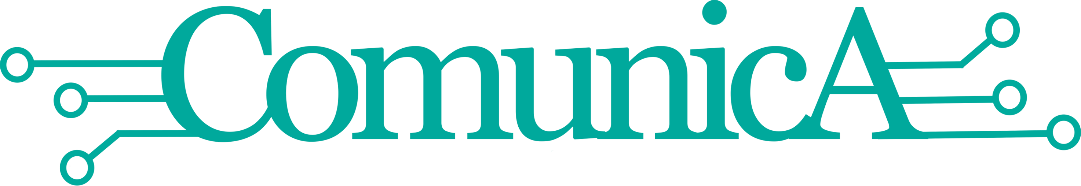 TÍTULODESCRIPCIÓN GENERAL OBJETIVOSOBJETIVOSOBJETIVOSETAPAMATERIAACTIVIDADLÍNEAS DE INTERVENCIÓN LÍNEAS DE INTERVENCIÓN LÍNEAS DE INTERVENCIÓN LÍNEAS DE INTERVENCIÓN LÍNEAS DE INTERVENCIÓN ACTIVIDADESORALIDADLECTURA-ESCRITURAFUNCIONALLECTURA-ESCRITURA CREATIVAALFABETIZACIÓN AUDIOVISUALDIMENSIONES DE ACTUACIÓNDIMENSIONES DE ACTUACIÓNCURRICULARENTORNO EDUCATIVOCOORDINACIÓN Y COLABORACIÓN CON RECURSOS EXTERNOS GLOBALIZADORANIVELES EDUCATIVOS Y MATERIAS IMPLICADASNIVELES EDUCATIVOS Y MATERIAS IMPLICADASNIVELESMATERIASMATERIAS IMPLICADAS, RELACIÓN CURRICULAR, COMPETENCIAS CLAVE, CRITERIOS DE EVALUACIÓN Y ESTÁNDARESMATERIAS IMPLICADAS, RELACIÓN CURRICULAR, COMPETENCIAS CLAVE, CRITERIOS DE EVALUACIÓN Y ESTÁNDARESMATERIAS IMPLICADAS, RELACIÓN CURRICULAR, COMPETENCIAS CLAVE, CRITERIOS DE EVALUACIÓN Y ESTÁNDARESMATERIAS IMPLICADAS, RELACIÓN CURRICULAR, COMPETENCIAS CLAVE, CRITERIOS DE EVALUACIÓN Y ESTÁNDARESMATERIASCRITERIOS DE EVALUACIÓNESTÁNDARESCOMPETENCIAS CLAVEAGRUPAMIENTOSACTIVIDADES Y SECUENCIACIÓNACTIVIDADES Y SECUENCIACIÓNACTIVIDADESSECUENCIACIÓNMETODOLOGÍARECURSOS TIC Y HERRAMIENTAS DIGITALESRECURSOS TIC Y HERRAMIENTAS DIGITALESBIBLIOTECA ESCOLARIMPLICACIÓN DE LAS FAMILIAS